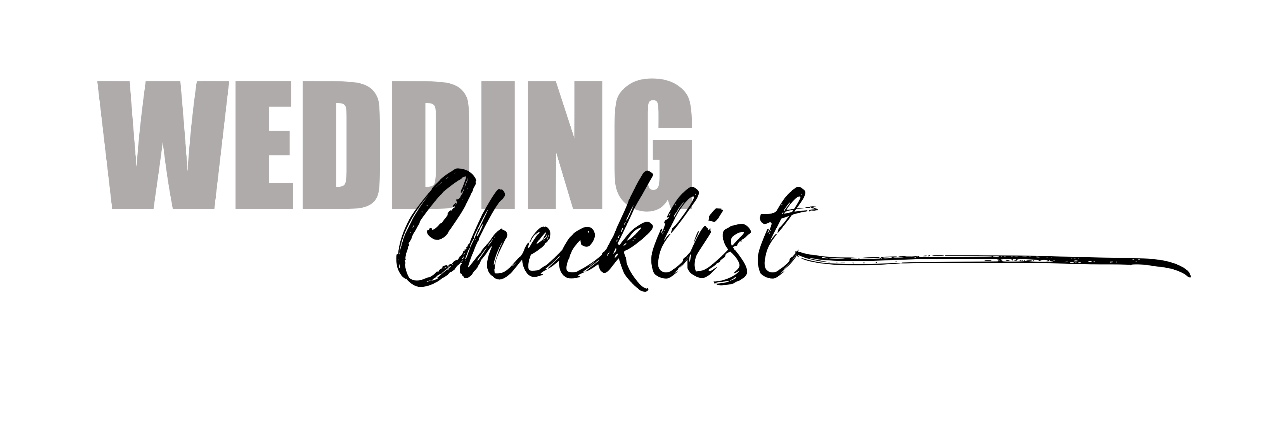 Up to 12 months beforeUp to 12 months beforeUp to 12 months beforeSet a dateGet inspiration and ideas (see Pinterest and inspiration board)Decide on a wedding styleSet prioritiesSet budgetChoose wedding partyFind a venue for ceremony and receptionFind a wedding plannerFind a photographerFind a catererFind a floristFind a musicianFind a wedding dressOrder save the dates10 – 11 months before10 – 11 months before10 – 11 months beforeStart looking for dresses and accessories for bride and bridal partyReserve a venue for ceremony and receptionBook a photographerBook a DJ/bandBook a floristBook a wedding plannerBook a catererDecide on décor Start making a guest list9 - 10 months before9 - 10 months before9 - 10 months beforePlan a honeymoonStart looking for invitations and stationery (wedding invitations, menu cards, thank you notes)Start looking for favorsChoose dresses and accessories for bride and bridal party7 – 8 months before7 – 8 months before7 – 8 months beforeFind two hotels for guests coming from out of townCreate gift registriesStart deciding on hairstyle and makeup styleBook an officiantReserve tables, chairs, linens, and anything else the caterer is not taking care ofReserve décorChoose cakeDecide on menu6 – 7 months before6 – 7 months before6 – 7 months beforeMeet with officiantBook cakeSchedule tastingsDecide on outfits for groomsmenBook a floristBook a musicianFinalize a guest list4 – 5 months before4 – 5 months before4 – 5 months beforeChoose flowers for reception, party, attendants, etc.Order wedding cakeSchedule dress fittingsBook honeymoon flights and hotelsBook room for wedding nightFinalize a rehearsal dinner guest listPurchase or rent toasting flutes and serving piecesPurchase or make a guest bookOrder a flower basketBuy a ring bearer pillow3 – 4 months before3 – 4 months before3 – 4 months beforePrepare playlists for DJ/bandBook rehearsal dinner venueFinalize reception menuOrder menu cardsOrder wedding favorsOrder rehearsal dinner invitations3 months before3 months before3 months beforeFinalize honeymoon plansEnsure passport is valid if honeymoon is abroadPlan ceremonyPlan reception seatingExperiments with hair to decide on hairstyleCreate RSVP listBook spa and beauty treatments for you and your bridal party for week beforeBook mani/pedi/massage for day before 2 months before2 months before2 months beforeSend wedding invitationsUpdate RSVP listBegin writing wedding vowsMeet with officiant to plan the ceremonyApply for marriage licenseFinalize fittings for wedding dress and wedding partyFinalize seating Finalize playlists with DJ/bandCreate a wedding day schedule and send to wedding party, vendors and officiantGet "Something Old, New, Borrowed, Blue"Order transportation for wedding dayPick up wedding ringsBuy shoes and undergarments1 month before1 month before1 month beforeGive a copy of your honeymoon itinerary to someone at homeCall vendors to confirm date, time and locationConfirm honeymoon reservationsPick up marriage licenseUpdate registries Delegate someone to return all rentals2 weeks before2 weeks before2 weeks beforePack for honeymoonFinal dress fittingFollow up with guests who have not RSVP'dGive caterer the final countPrepare wedding day emergency kitBreak in wedding shoesSend playlists to DJ/bandPrepare payments for vendorsPrepare cash tips for service providersMeet with photographer to discuss requests1 week before1 week before1 week beforeGet haircut and colorPrepare all wedding clothesGet spa and beauty treatments for you and your bridal partyThe day beforeThe day beforeThe day beforeGet a mani/pedi/massageAttend wedding rehearsalWedding dayEat a good breakfastGive wedding rings to the best manAfter the weddingAfter the weddingAfter the weddingReturn all rentalsGet wedding dress cleanedSend out thank you cardsGet photos and video